Tagesplan: 4. Familientag10.00 Uhr 		Morgengebet und 1. Einheit: Palmsonntag10.30 Uhr 		– Pause –10.45 Uhr 		2. Einheit (Kinder): Zeitreise zum letzten Abendmahl				2. Einheit (Eltern): Gründonnerstag in Bildern und Texten11.45 Uhr 		Mittagessen, anschließend Pausenangebot13.45 Uhr 		3. Einheit: Ölberggang und Abschluss in der Kirche14.45 Uhr 		Kaffeetrinken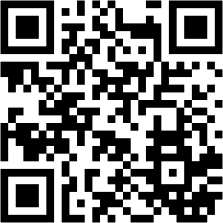 